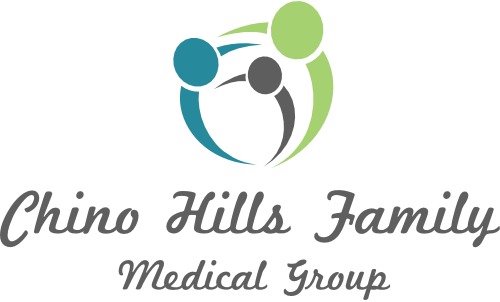 MEDICAL RECORDS REQUEST Patient’s Name______________________________________________________________________________Date of Birth___________________________   Social Security (optional)________________________________Phone #______________________________________ Cell #_________________________________________I hereby request my medical records to be sent:FROM:	               Chino Hills Family Medical Group		            15361 Central Ave.		             Chino, CA 91710TO:		____ SELF		____ OTHER __________________________________________________________________			          _________________________________________________________________			          _________________________________________________________________Reason for request: __________________________________________________________________________Requesting: 	____ Entire Record	____ Specific Information____________________________________**I give permission to release any information regarding: (initial each line below if you grant permission to obtain records)	____ Substance Abuse 	____Psychiatric Mental Health Information	____HIV/AIDS informationRestrictions:	I understand the recipient may not further use or disclose the medical information unless another authorization is obtained from me or unless such use or disclosure is specifically required or permitted by law.Additional Copy:  I further understand that I have the right to receive a copy of this authorization upon my request.SIGNED:___________________________________, ___________________________  DATE:________________						   (If not patient, state relationship)